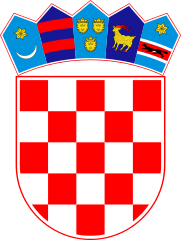 KLASA: 602-01/21-01/4URBROJ: 2178/02-01-21-1Bebrina, 18. listopada 2021. godineTemeljem članka 47. Statuta Općine Bebrina („Službeni vjesnik Brodsko-posavske županije“ broj 02/2018, 18/2019 i 24/2019 i „Glasnika Općine Bebrina“ broj 01/2019, 2/2020 i 4/2021) i članka 3. Odluke o isplati novčane naknade studentima s područja općine Bebrina ("Glasnik Općine Bebrina" broj 10/2021), Općinski načelnik općine Bebrina objavljujeJAVNI POZIV ZA PODNOŠENJE ZAHTJEVA ZA ISPLATU NAKNADEOpćinsko vijeće općine Bebrina usvojilo je Odluku o isplati novčane naknade studentima s područja općine Bebrina kojom se odobrava isplata novčane naknade redovnim i izvanrednim studentima koji imaju prebivalište na području Općine Bebrina. Sredstva za ostvarivanje prava iz ove Odluke osiguravaju se u Proračunu Općine Bebrina. Novčana naknada iznosi 1.000,00 kuna i isplaćuje se jednom tijekom akademske godine 2021./2022.Postupak za ostvarivanje prava iz ove Odluke pokreće se na zahtjev studenta. Zahtjev se podnosi Jedinstvenom upravnom odjelu Općine Bebrina neposredno u pisarnicu Jedinstvenog upravnog odjela ili putem ovlaštenog pružatelja poštanskih usluga.  U zahtjevu je podnositelj dužan navesti podatke o studentu i oznaku upisane akademske godine.Uz zahtjev, podnositelj je dužan dostaviti potrebnu dokumentaciju, odnosno dokaze potrebne za ostvarivanje traženog prava i to:kopiju osobne iskaznice,kopiju tekućeg računa ili žiro na koji će se isplatiti naknada,potvrdu fakulteta o statusu studenta,Rok za podnošenje zahtjeva je 15. prosinca 2021. godine. Dostaviti:Mrežna stranica općine Bebrina www.bebrina.hrOglasne pločePismohrana. 